Subvention Spéciale 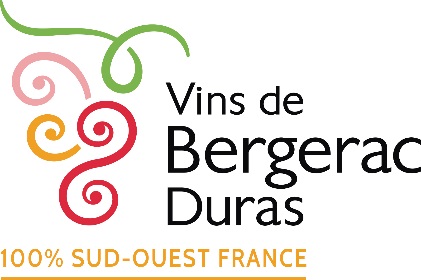 aide à l’export Etats-UnisProgramme IVBD 2020-2021NOUVEAU : Subvention spéciale MARCHE US jusqu’au 31 juillet 2021Dispositif destiné aux viticulteurs, caves coopératives et négociants en vins AOP de Bergerac et Duras, en prospection ou déjà référencés sur le marché nord-américainCampagne 2020-2021ATTENTION : Bulletin à nous retourner AU PLUS TARD le 15 mai 2021.Raison Sociale : 	Nom du contact : 	E-mail contact : 	Téléphone : 	Récapitulatif des envois d’échantillons prévisionnels 2021 :						TOTAL Part IVBD : ______________________ € HTRappel : accompagnement plafonné à 200 € HT pour les vignerons indépendants et 500 € HT pour les caves et négociants. La (les) facture(s) de transport d’échantillons sont obligatoires pour le versement de la participation IVBD. Elles doivent concerner uniquement l’envoi d’échantillons de vins AOP à des contacts commerciaux, presse ou sommelier. Les factures d’envoi de bouteilles facturées ne sont en aucun cas éligibles.Date : Cachet + Signature : Nom du destinataireSpécifiez si entreprise/prospect/journaliste/ …Montant total des frais d’envoi(en € HT)Part IVBD (50%)(en € HT)